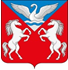 РОССИЙСКАЯ  ФЕДЕРАЦИЯКРАСНОЯРСКИЙ КРАЙ КРАСНОТУРАНСКИЙ РАЙОНЛЕБЯЖЕНСКИЙ СЕЛЬСКИЙ СОВЕТ ДЕПУТАТОВРЕШЕНИЕ25.11.2019                                             с.Лебяжье                                     № 61-208-рО земельном налоге на территориимуниципального образования Лебяженский сельсовет. В соответствии  с главой  31 «Земельного налога», части  второй Налогового кодекса  Российской Федерации, статьей 394 Федерального закона от 29.09.2019 №325-ФЗ «О внесении изменений в части первую и вторую Налогового Кодекса Российской Федерации», постановлением  правительства Красноярского края от 30.11.2012 № 629-п  №  «Об утверждении  результатов государственной кадастровой  оценки земель сельскохозяйственного назначения Красноярского края», руководствуясь Уставом Лебяженского сельсовета,  Лебяженский сельский Совет депутатов,                                         РЕШИЛ:     1. Признать утратившими  силу - Решение Лебяженского сельского Совета депутатов от 14.11.2014 г. № 108-313-р  «О земельном налоге на территории Лебяженского сельсовета»,- Решение Лебяженского сельского Совета депутатов от 28.03.2016г. № 10-29-р  «О внесении изменений и дополнений в Решение № 108-313-р от 14.11.2014 г. «О земельном налоге на территории Лебяженского сельсовета»,- Решение Лебяженского сельского Совета депутатов от 25.11.2016г. № 17-60-р  «О внесении изменений в Решение Совета депутатов № 108-313-р от 14.11.2014г. «О земельном налоге на территории Лебяженского сельсовета»,- Решение Лебяженского сельского Совета депутатов от 26.06.2017г. № 25-75-р  «О внесении изменений в Решение Совета депутатов № 108-313-р от 14.11.2014г. «О земельном налоге на территории Лебяженского сельсовета»,- Решение Лебяженского сельского Совета депутатов от 28.03.2018г. № 39-119-р  «О внесении изменений в Решение Совета депутатов № 108-313-р от 14.11.2014г. «О земельном налоге на территории Лебяженского сельсовета»,2. Установить следующие ставки земельного налога на территории Лебяженского сельсовета:2.1. В размере 0,3 %  кадастровой стоимости в отношении земельных участков:	- отнесенных к землям в составе зон  сельскохозяйственного использования  в населённых пунктах   и используемых для сельскохозяйственного производства;- занятых жилищным фондом и объектами инженерной инфраструктуры жилищно-коммунального комплекса (за исключением доли в праве на земельный участок, приходящийся на объект, не относящийся к жилищному фонду и к объектам инженерной инфраструктуры жилищно-коммунального комплекса)  или  предоставленных  для жилищного строительства за исключением земельных участков, приобретенных (предоставленных) для индивидуального жилищного строительства, используемых в предпринимательской деятельности;- не используемых в предпринимательской деятельности, приобретенных (предоставленных) для ведения личного подсобного хозяйства, садоводства и огородничества, а также земельных участков общего назначения, предусмотренных Федеральным законом от 29 июля 2017 года № 217- ФЗ «О ведении гражданами садоводства и огородничества для собственных нужд и о внесении изменений в отдельные законодательные акты Российской Федерации- ограниченных в обороте в соответствии с законодательством Российской Федерации, предоставленных для обеспечения обороны, безопасности и таможенных нужд.2.2.  В размере 0,17% кадастровой стоимости в отношении земельных участков: - отнесенных к землям сельскохозяйственного назначения.2.3. В размере 1,5% кадастровой стоимости в отношении прочих земельных участков.3.   Установить следующий порядок и сроки уплаты налога:3.1. Для налогоплательщиков – организаций:- авансовые платежи по налогу уплачиваются не позднее последнего числа месяца, следующего за истекшим отчетным периодом;- налог подлежащий уплате по истечении налогового периода, уплачивается не позднее 10 февраля года, следующего за истекшим налоговым периодом.4.  Налоговые льготы по земельному налогу предоставляются в соответствии с п.5 ст. 391, ст.395 Налогового кодекса  Российской Федерации .5. Дополнительно освободить от уплаты земельного налога следующие категории налогоплательщиков:- органы исполнительной и законодательной власти края, органы местного самоуправления в отношении земельных участков, предоставленных для обеспечения их деятельности;- бюджетные, казенные  и автономные учреждения, финансируемые из краевого  или  местного бюджета, в отношении земельных участков, используемых для обеспечения их деятельности; - ветеранов и инвалидов Великой Отечественной войны, вдов участников Великой Отечественной войны;6. Настоящее решение вступает в силу не ранее чем по истечении одного месяца со дня официального опубликования на сайте администрации Лебяженского сельсовета (lebyazhe-adm.gbu.su) и не ранее 01.01.2020 года.7. Контроль за исполнением настоящего Решения возложить на Главу Лебяженского сельсовета.Председатель совета депутатов:                                                 И.А. НикитинаГлава Лебяженского сельсовета:                                                 М.А. Назирова